RHODE ISLAND CHARTER PUBLIC SchoolS ENROLLMENT APPLICATION: 2018-2019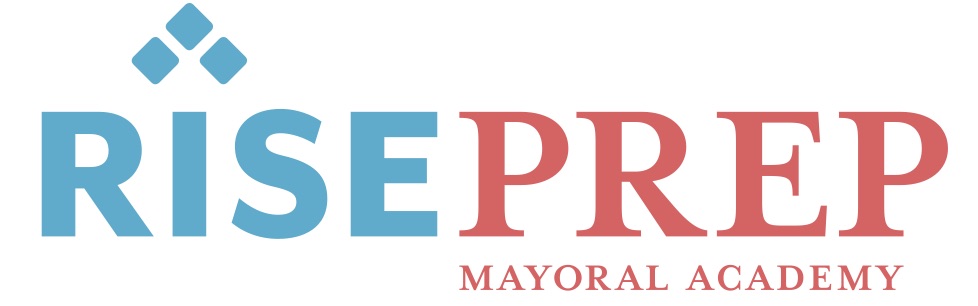 Student InformationName:									     	Date of Birth:		/ 	 / 	   	 Last				  First			    MiddleAddress: 															   Street, House/Apt #					City			State		   Zip Code School District: _______________________________________________________________________________________________Current Grade:			   (mark “N/A” if not in school)	 	Grade Applying For: 				Parent/Guardian Information:Name:								Phone:	       						E-Mail: 								Relation to the Child:					Name:								Phone:	       						E-Mail: 								Relation to the Child:					Additional Information: Does the applicant have a brother or sister currently enrolled in this charter school?			 Yes    NoIf yes, name of brother/sister:											Does the applicant have a brother or sister applying to this school on a separate application? 		 Yes     NoIf yes, name of brother/sister:											 Is the applicant the child of a school founder, teacher, or staff member at this school?			 Yes     NoIf yes, name of founder/teacher/staff member:									I affirm that the information contained in this application is, to my knowledge, completely true. Parent /Guardian Signature: 							     	Date:			Note:  Under Rhode Island law, a charter school is deemed to be a public school acting under state law and is subject to applicable provisions of federal and state law relating to non-discrimination and affirmative action, including, but not limited to, the:  (1) Age Discrimination Act of 1975, 42 U.S.C. § 6101, et seq.;  (2)  Title VI of the Civil Rights Act of 1964, 42 U.S.C. § 2000d, et seq.; (3) Title IX of the educational amendments of 1972, 20 U.S.C. § 1681, et seq.; (4) Section 794 of Title 29, and part B of the Individuals with Disabilities Education Act, 20 U.S.C. § 1411, et seq.; (5) 42 USC, Sections 1981, 1983 and 1601 et seq.; (6) Section 504 of the Rehabilitation Act of 1973, as amended, 20 USC 794;  and (8) Sections 16-38-1, 16-38-1.1, 28-5.1-13, 28-5.1-14 and Chapter 42-87 of the Rhode Island General Laws, as amended.I agree that my child’s school records may be used for studies on the effectiveness of public charter schools. If the studies are publicized, only group data, not student level data, will be reported.  Sensitive student information will remain confidential under state and federal law.    Note: Checking “No” will NOT affect your child’s chances for admission. Yes 	 No 